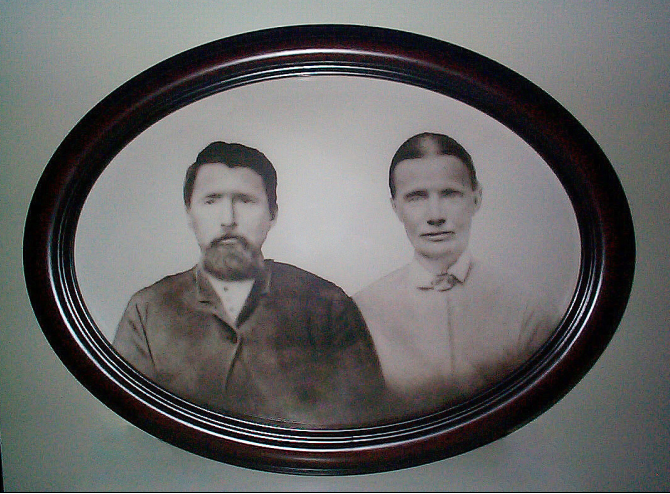 ----- Original Message ----- 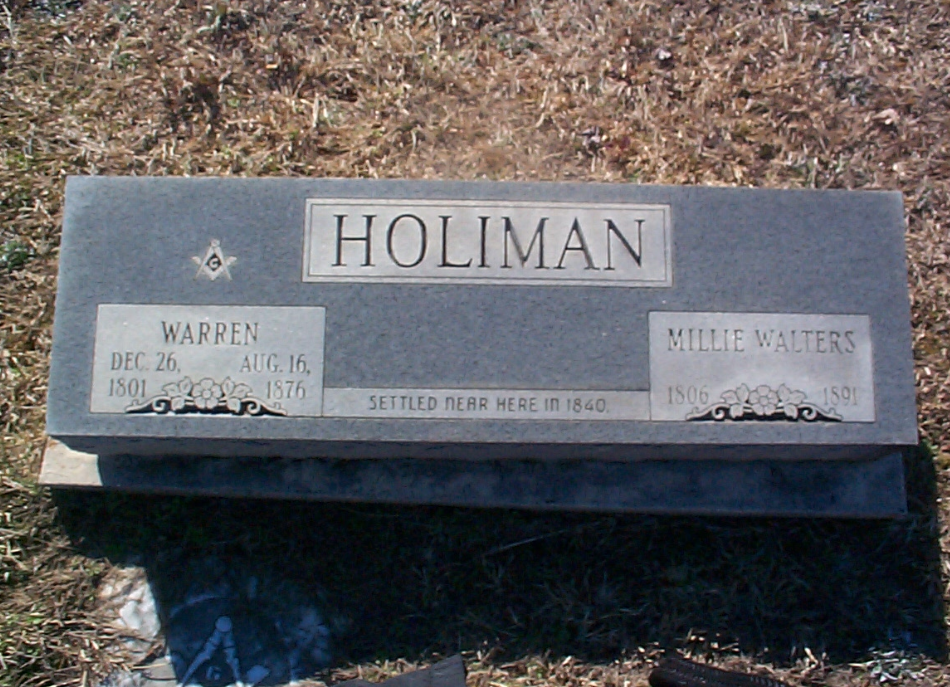 From: Doc Holliman To: Glenda Norris ; Glenda Norris Sent:  Subject: A surprise !Here is a photo of your  GREAT - GREAT - GREAT - GREAT - GREAT  Uncle and Aunt !!!!   Warren and Millie Walters Holiman who departed Newtonville () for  in 1840.  This is the oldest known photo that I have ever seen within our family.    was a brother of Cornelius, your 4 great grandpa.  Remember, the early pioneers from SC to  examined the land in 1832 and immigrated in 1835.   I wanted to talk about  later but this was too good to keep !   My source still lives in .    changed the name of "Holliman" to "Holiman" when he departed .   I am busy working this source to death while he is still receptive.  He has sent me 12 photos of  related images and I will be improving on these with Photoshop-7.  The attached photo is not too good.  I will work on the image and improve it.   was born about 1800 but I will formalize this date with further study.This is exactly what I needed to get my mind off tomorrow's butcher shop.  A great deal more to follow as I get photos restored and biographical information.